Rejestracja pojazdu nowego zakupionego na terytorium Rzeczypospolitej Polskiej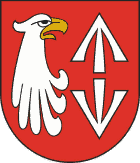 WYMAGANE DOKUMENTY: wniosek, załączniki: dowód własności pojazdu (faktura), świadectwo zgodności WE albo świadectwo zgodności wraz z oświadczeniem zawierającym dane i informację o pojeździe niezbędne do rejestracji i ewidencji pojazdu, dopuszczenia jednostkowego pojazdu, decyzji o uznaniu dopuszczenia jednostkowego pojazdu albo świadectwa dopuszczenia indywidualnego WE pojazdu – jeżeli są wymagane, dokumentu potwierdzającego zapłatę akcyzy na terytorium kraju albo dokumentu potwierdzającego brak obowiązku zapłaty akcyzy na terytorium kraju albo zaświadczenia stwierdzającego zwolnienie od akcyzy, w rozumieniu przepisów o podatku akcyzowym, jeżeli samochód osobowy, pojazd rodzaju „samochodowy inny”, podrodzaj „czterokołowiec” (kategoria homologacyjna L7e) lub podrodzaj „czterokołowiec lekki” (kategoria homologacyjna L6e), samochód ciężarowy (kategoria homologacyjna N1), podrodzaj „furgon”, „furgon/podest”, „ciężarowo-osobowy”, „terenowy”, „wielozadaniowy” lub „van” lub samochód specjalny (kategoria homologacyjna M1 i N1), został sprowadzony z terytorium państwa członkowskiego Unii Europejskiej i jest rejestrowany po raz pierwszy. W przypadku nabycia samochodu osobowego lub pojazdu, od wyspecjalizowanego salonu sprzedaży w rozumieniu przepisów o podatku akcyzowym, dokument potwierdzający zapłatę akcyzy na terytorium kraju może być zastąpiony oświadczeniem wyspecjalizowanego salonu sprzedaży, że posiada oryginał lub kopię dokumentu potwierdzającego zapłatę akcyzy na terytorium kraju od tego samochodu osobowego lub pojazdu.dowód odprawy celnej przywozowej, jeżeli pojazd został sprowadzony z terytorium państwa niebędącego państwem członkowskim UE lub adnotacja na dowodzie własności pojazdu określająca numer, nazwę organu i datę dokonania odprawy celnej,dokument potwierdzający udzielenie pełnomocnictwa, jeżeli w sprawie występuje pełnomocnik,do wglądu: dowód tożsamości – w przypadku gdy właścicielem pojazdu jest osoba fizyczna,aktualny odpis z Krajowego Rejestru Sądowego – jeżeli właścicielem pojazdu jest osoba prawna.PODSTAWA  PRAWNA:ustawa z dnia 14 czerwca 1960r. - Kodeks postępowania administracyjnego (Dz.U. z 2023r., poz. 775 ze późn. zm.), ustawa z dnia 20 czerwca 1997r - Prawo o ruchu drogowym (Dz. U. z 2023 r., poz. 1047 z późn. zm.),rozporządzenia Ministra Infrastruktury z dnia 31 sierpnia 2022r. w sprawie rejestracji i oznaczania pojazdów, wymagań dla tablic rejestracyjnych oraz wzorów innych dokumentów związanych z rejestracją pojazdów (Dz. U. z 2022r., poz. 1847),rozporządzenie Ministra Infrastruktury z dnia 31 sierpnia 2022 r. w sprawie szczegółowych czynności organów w sprawach związanych z dopuszczeniem pojazdu do ruchu oraz wzorów dokumentów w tych sprawach (Dz. U. z 2022 r., poz. 1849),rozporządzenie Ministra Infrastruktury z dnia 04 sierpnia 2022 r. w sprawie wysokości opłat za wydanie dowodu rejestracyjnego, pozwolenia czasowego, zalegalizowanych tablic (tablicy) rejestracyjnych oraz ich wtórników (Dz. U. z 2022 r., poz. 1848),ustawa z dnia 16 listopada 2006 r. o opłacie skarbowej (Dz. U. z 2022 r., poz. 2142 z późn. zm.).OPŁATY: Opłaty należy wnieść w kasie Starostwa lub na konto: 35 1240 6973 1111 0010 8249 9863.Opłatę skarbową w kwocie 17,00 zł za złożenie dokumentu stwierdzającego udzielenie pełnomocnictwa należy dokonać na konto Urzędu Miasta w Grodzisku Mazowieckim, nr: 61 1240 6348 1111 0010 4058 8264, przelewem, bezpośrednio w kasie tego urzędu lub w kasie Starostwa.MIEJSCE  ZŁOŻENIA  DOKUMENTU  I  ODBIORU:Wydział  Komunikacji Starostwa Powiatu Grodziskiego, ul. Daleka 11a, 05–825  Grodzisk Mazowiecki:parter, pokój: nr 6, 7, 8, 9, 10 - po wcześniejszym pobraniu numerka lub po umówieniu przez internet na stronie https://bezkolejki.eu/spgrodziskmaz.JEDNOSTKA  ODPOWIEDZIALNA:Wydział Komunikacji Starostwa Powiatu Grodziskiego (tel. 22  755 55 16, 22 100 25 56).TERMIN ODPOWIEDZI: niezwłocznie – sprawy nie wymagające zbierania dowodów, informacji lub wyjaśnień, do 1 miesiąca – sprawy wymagające postępowania wyjaśniającego, do 2 miesięcy – sprawy szczególnie skomplikowane.TRYB  ODWOŁAWCZY:Samorządowe Kolegium Odwoławcze w Warszawie (ul. Obozowa 57, 01-161 Warszawa), w terminie 14 dni
od daty otrzymania decyzji za pośrednictwem Starosty Grodziskiego. ZAŁĄCZNIKI: wniosek, pełnomocnictwo.